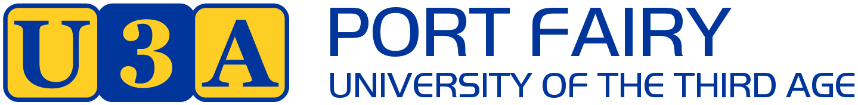 U3A Port Fairy Inc. COVID-19 Safety PolicyINTRODUCTIONThis policy has been developed to ensure the health and safety of all U3A Port Fairy members and guests.It will be updated by the U3A Committee of Management in accordance with State Government and Moyne Shire regulations.This policy should be read in conjunction with U3A PF Terms and Conditions of Membership and Code of Conduct Policy.COVID-19 Safety Policy DetailsMembers should not attend classes or activities if they are unwell, especially if the symptoms include cough, high temperature or respiratory conditions.Members should not attend classes or activities if they have had recent close contact with a COVID-19 case.Course leaders will maintain an attendance record for every class or event.Members must adhere to each venue’s COVID-19 safety procedures including capacity and density limits and hygiene practices.Doors and windows need to remain open for adequate air circulation and the air purifier switched on if available.If it is mandated, members must wear a suitable face mask.This policy was adopted by the COM of U3A PF Inc. on October 25, 2022.